ДАССР - 100 лет.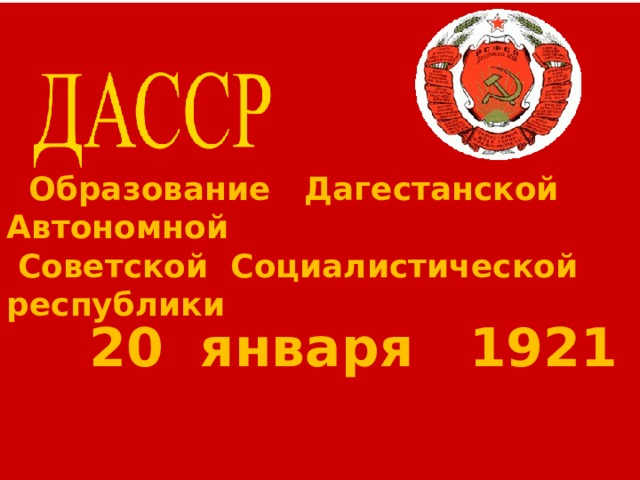 Акция "Тотальный диктант "Образование ДАССР" 14.01.2021 год.Образование Дагестанской Автономной Советской Социалистической республики 20 января 1921.13 ноября 1921 год Чрезвычайный съезд народов Дагестана в Темир-хан Шуре. Декларация об автономии Дагестана.В состав ДАССР вошли:
Аварский округ Андийский округ Гунибский округ Даргинский округ Казикумухский округ Кайтаго – Табасаранский округ Кюринский округ Самурский округ Темир – Хан -Шуринский округ Хасавюртовский округ Территории Каспийского побережьяОрган власти и управления Дагестана:
Учреждено: 11 народных комиссариатов из них: 6 внутренних дел, юстиции, просвещения, здравоохранения, социального обеспечения, земледелия)
Центральный исполнительный комитет Совет народных комиссаров Местные советы
Коркмасов Д.5 декабря 1921 года принята КОНСТИТУЦИЯ Дагестанской АССР.
Ст. 2 –я конституции гласила: «Дагестанская Советская республика является автономной и входит в состав Российской Советской Федеративной Социалистической Республики».Файлы Брендбук ДАССР (7.77 MiB) Муниципальный план проведения к 100- летию ДАССР (74.12 KiB) План проведения мероприятий, посвящённых празднованию 100 – летия со дня образования Дагестанской Автономной Советской Социалистической Республики в МКОУ «Сурхачинская СОШ» (162.18 KiB) Результаты Тотального диктанта (212.45 KiB)